Dossier de candidaturespécifique à une demande de subvention hors appel à projetsA retourner, en format Word, à l’adresse suivante :info@iresp.netListe des pièces à joindre :- Le présent dossier signé ainsi que l’annexe budgétaire- S’il s’agit d’une demande de financement pour une manifestation scientifique, le programme prévisionnel- RIB- Devis détaillé précisant l’utilisation des fonds demandés à l’IReSP, adressé à l’adresse de facturation suivante : Inserm-INMDG, ADS, 75654 PARIS cedex 13En plus, uniquement pour les organismes privés tels qu’associations, fondations etc.. :- Copie signée des statuts à jour - Liste des membres du conseil d’administration et du bureau- Copie de la publication au JO- Dernier bilan financier et rapport d’activité approuvés par l’AGNous attirons votre attention, sur le fait que l’IReSP n’apportera son soutien financier qu’à des actions (évènements, aide à la publication, autres) :d’envergure nationale ou internationale ;qui concernent directement les activités de recherche en santé publique, en en particulier :Fonctionnement du système de santé (" health services research ")Politiques publiques et santé (leur impact sur la santé des populations, la façon dont elles doivent évoluer, leurs conditions d'élaboration)Prévention et déterminants de la santé (connaissance des comportements à risques, soutien aux approches transversales, prenant en compte les interactions entre les différents déterminants et soutien à la recherche interventionnelle)dont l’objectif n’est pas la récolte de fonds ;et dont le budget total n’excède pas 150 000 €.La subvention accordée par l’IReSP n’excèdera pas 5000 euros.Il est à noter que l’IReSP ne pourra accorder, à un même demandeur, qu’une subvention par année civile.Renseignements administratifs Descriptif de l’aCTION, calendrier d'exécution Merci de renseigner cette partie sur 2 pages maximum Budget prévisionnel Merci de renseigner le fichier excel ci-joint.  Bénéficiez-vous déjà de financement(s) IReSP ? Si oui, merci de préciser le nom du projet subventionné et si l’action objet de la présente demande s’inscrit dans le cadre ou dans la continuité de ce projet.Signatures et engagementsPARTIE RESERVEE A L’IRESP L’IReSP donne une suite favorable à cette demande et financera l’action à hauteur de __________€. L’IReSP donne une suite défavorable à cette demande.Motif de la décision :Signature de la personne habilitée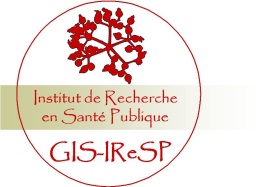 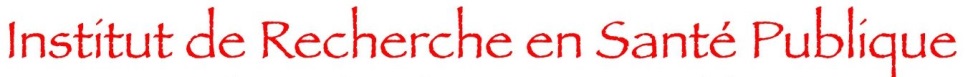 Nature de l’action : Evènement scientifique Publication AutrePréciser : Titre : Nom de l’organisme en charge de la réalisation de l’action et bénéficiaire des fonds :Nom et prénom du représentant légal : Adresse siège social :Statut juridique : Comptable public : Oui/NonN° SIREN (9 chiffres) : Nom et prénom, tel et e-mail du coordonnateur de l’action (si différent du représentant légal ou personne dûment habilitée): Nom et prénom, tel et e-mail de la personne en charge du suivi administratif au sein de la structure bénéficiaire (si différent du représentant légal ou personne dûment habilitée) :Date/lieu de l’action : Budget total (€) :Montant demandé à l’IReSP (€) :Utilisation prévue de cette subvention :Autres sources de financement (organismes publics, laboratoires…) :Nom de l’organisme bénéficiaire de la subvention IReSP :Nom de l’organisme bénéficiaire de la subvention IReSP :Je, soussigné(e),_________________, Représentant légal Personne dûment habilitée - sollicite, par le présent dossier, une subvention d’un montant de ____________ € en vue de la réalisation de l’action décrite dans le dossier et intitulée ___________________. - certifie exactes les informations contenues dans ledit dossier ; - certifie que cette action n’a pas pour objet la récolte de fonds ;- certifie que les participants à cette action ne seront pas rémunérés pour leur intervention ; - m’engage à ce que l’organisme que je représente réalise l’action selon les modalités décrites dans le présent dossier et à ce que, le cas échéant, le coordonnateur assure sa conduite et sa coordination ;- m’engage à ce que le soutien financier de l’IReSP soit mentionné sur les supports liés à l’action et à apposer le logo de l’IReSP tel que fourni par ce dernier ; - si le montant alloué par l’IReSP est inférieur à celui-ci demandé, m’engage à ce que l’organisme que je représente réalise la manifestation dans les mêmes conditions que celles décrites dans ledit dossier ;- déclare que l’organisme que je représente est à jour de ses obligations sociales et fiscales (déclarations et paiements correspondant.Signature :						Le ________________________ Je, soussigné(e),_________________, Représentant légal Personne dûment habilitée - sollicite, par le présent dossier, une subvention d’un montant de ____________ € en vue de la réalisation de l’action décrite dans le dossier et intitulée ___________________. - certifie exactes les informations contenues dans ledit dossier ; - certifie que cette action n’a pas pour objet la récolte de fonds ;- certifie que les participants à cette action ne seront pas rémunérés pour leur intervention ; - m’engage à ce que l’organisme que je représente réalise l’action selon les modalités décrites dans le présent dossier et à ce que, le cas échéant, le coordonnateur assure sa conduite et sa coordination ;- m’engage à ce que le soutien financier de l’IReSP soit mentionné sur les supports liés à l’action et à apposer le logo de l’IReSP tel que fourni par ce dernier ; - si le montant alloué par l’IReSP est inférieur à celui-ci demandé, m’engage à ce que l’organisme que je représente réalise la manifestation dans les mêmes conditions que celles décrites dans ledit dossier ;- déclare que l’organisme que je représente est à jour de ses obligations sociales et fiscales (déclarations et paiements correspondant.Signature :						Le ________________________ Signature du coordonnateur de la manifestation (si différent du représentant légal ou de la personne dûment habilitée)Je, soussigné(e), ____________________________________________Coordonnateur de la manifestation - m’engage à assurer la conduite et la coordination de la manifestation décrite dans ledit dossier,- m’engage à respecter les dispositions du Règlement qui me concernent.Signature :							Le : __________________